Følgeskjema for 
22. juli-senterets skolekonkurranse 2024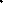 Tittel på bidrag:Skole:Klasse:Navn på lærer:E-post lærer:Navn på elever (fornavn):Kan bidraget og dette skjemaet brukes i forsknings-sammenheng?Hvordan har klassen jobbet med 22. juli i forbindelse med skolekonkurransen?Hvordan har klassen jobbet med 22. juli i forbindelse med skolekonkurransen?Hvordan har klassen jobbet med 22. juli i forbindelse med skolekonkurransen?Hvordan har klassen jobbet med 22. juli i forbindelse med skolekonkurransen?Hvilke hovedtematikker og arbeidsmetoder mener dere må inkluderes i undervisning om 22. juli?Hvilke hovedtematikker og arbeidsmetoder mener dere må inkluderes i undervisning om 22. juli?Hvilke hovedtematikker og arbeidsmetoder mener dere må inkluderes i undervisning om 22. juli?Hvilke hovedtematikker og arbeidsmetoder mener dere må inkluderes i undervisning om 22. juli?Har dere jobbet tverrfaglig (i flere fag) i forbindelse med skolekonkurransen? I så fall, hvordan?Har dere jobbet tverrfaglig (i flere fag) i forbindelse med skolekonkurransen? I så fall, hvordan?Har dere jobbet tverrfaglig (i flere fag) i forbindelse med skolekonkurransen? I så fall, hvordan?Har dere jobbet tverrfaglig (i flere fag) i forbindelse med skolekonkurransen? I så fall, hvordan?Hvor hørte dere eller læreren deres om 22. juli-senterets skolekonkurranse? Hvor hørte dere eller læreren deres om 22. juli-senterets skolekonkurranse? Hvor hørte dere eller læreren deres om 22. juli-senterets skolekonkurranse? Hvor hørte dere eller læreren deres om 22. juli-senterets skolekonkurranse? På 22. juli-senterets nettsiderPå 22. juli-senterets Facebook-sidePå 22. juli-senterets InstagramI kontakt med 22. juli-senteretFra kollegaerFra eleverAndre. Fyll inn:_________________På 22. juli-senterets nettsiderPå 22. juli-senterets Facebook-sidePå 22. juli-senterets InstagramI kontakt med 22. juli-senteretFra kollegaerFra eleverAndre. Fyll inn:_________________På 22. juli-senterets nettsiderPå 22. juli-senterets Facebook-sidePå 22. juli-senterets InstagramI kontakt med 22. juli-senteretFra kollegaerFra eleverAndre. Fyll inn:_________________På 22. juli-senterets nettsiderPå 22. juli-senterets Facebook-sidePå 22. juli-senterets InstagramI kontakt med 22. juli-senteretFra kollegaerFra eleverAndre. Fyll inn:_________________